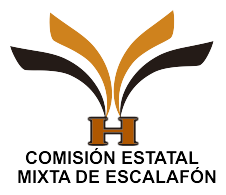 GRUPO ESCALAFONARIO:  ____________                Mexicali, Baja California, a _______ de  _________________del 20___   PARA:    APERTURA (     )         ACTUALIZACIÓN (     )  CONCURSO (   )  INCONFORMIDAD (   )    REVISIÓN DE EXPEDIENTE (  )Estando enterado de las sanciones que establece el artículo 259 del Código Penal Vigente en el Estado de Baja California , y demás ordenamientos legales aplicables en el que incurre al presentar documentos, declaro bajo protesta de decir verdad, que los datos que se anexan en la presente solicitud son verídicos, y que los documentos que presento para avalar la preparación académica Y conocimientos son auténticos; por lo que no tengo inconveniente en que la H. Comisión Estatal Mixta de Escalafón para los Trabajadores de la Secretaría de Educación y Bienestar Social de Gobierno del Estado, realicen todas las investigaciones que estime pertinentes, renunciando expresamente el término establecido en el artículo 47, fracción I de la Ley Federal del Trabajo.*****DOCUMENTACIÓN SUJETA A VALIDACIÓN*****____________________________________    _______________________________________      NOMBRE Y FIRMA INTERESADO                                                    NOMBRE Y FIRMA DE QUIEN RECIBE DOCTOS.C.c.p. Interesado.  APELLIDO PATERNOAPELLIDO PATERNOAPELLIDO MATERNOAPELLIDO MATERNONOMBRE(S)NOMBRE(S)DOMICILIO PARTICULARDOMICILIO PARTICULARTELÉFONO PARTICULARTEL. CELULAR O NEXTEL                                      E-MAIL                                      E-MAILRFC      LUGAR DE ADSCRIPCIÓN      LUGAR DE ADSCRIPCIÓN                                        ZONA                                        ZONATELÉFONOTRABAJOCANTIDADFACTOR I  (CONOCIMIENTOS)FACTOR I  (CONOCIMIENTOS)FACTOR I  (CONOCIMIENTOS)FACTOR I  (CONOCIMIENTOS)FACTOR I  (CONOCIMIENTOS)CERTIFICADO NORMALCERTIFICADO NORMALTITULO NORMALTITULO NORMALCERTIF. DE LICENCIATURACERTIF. DE LICENCIATURATITULO. DE LICENCIATURATITULO. DE LICENCIATURACERTIF. DE MAESTRÍA CERTIF. DE MAESTRÍA TITULO DE MAESTRÍATITULO DE MAESTRÍACERTIF. DE DOCTORADOCERTIF. DE DOCTORADOTITULO DE DOCTORADOTITULO DE DOCTORADODIPLOMADOSDIPLOMADOSCURSOSCURSOSBOLETASBOLETASFACTOR II (OTRAS ACTIVIDADES)FACTOR II (OTRAS ACTIVIDADES)FACTOR II (OTRAS ACTIVIDADES)FACTOR II (OTRAS ACTIVIDADES)FACTOR II (OTRAS ACTIVIDADES)FACTOR II (OTRAS ACTIVIDADES)NOTAS LAUDATORIASNOTAS LAUDATORIASFACTOR III  (ANTIGÜEDAD)FACTOR III  (ANTIGÜEDAD)FACTOR III  (ANTIGÜEDAD)FACTOR III  (ANTIGÜEDAD)FACTOR III  (ANTIGÜEDAD)FACTOR III  (ANTIGÜEDAD)CONSTANCIA DE SERVICIOSFACTOR IV (CRÉDITOS ESCALAFONARIOS)FACTOR IV (CRÉDITOS ESCALAFONARIOS)FACTOR IV (CRÉDITOS ESCALAFONARIOS)FACTOR IV (CRÉDITOS ESCALAFONARIOS)FACTOR IV (CRÉDITOS ESCALAFONARIOS)FACTOR IV (CRÉDITOS ESCALAFONARIOS)0708/09______   09/10______  10/11______  11/12______  12/13______     0708/09______   09/10______  10/11______  11/12______  12/13______     0708/09______   09/10______  10/11______  11/12______  12/13______     0708/09______   09/10______  10/11______  11/12______  12/13______     0708/09______   09/10______  10/11______  11/12______  12/13______     FACTOR V (CONSTANCIAS SINDICALES)FACTOR V (CONSTANCIAS SINDICALES)FACTOR V (CONSTANCIAS SINDICALES)FACTOR V (CONSTANCIAS SINDICALES)FACTOR V (CONSTANCIAS SINDICALES)FACTOR V (CONSTANCIAS SINDICALES)